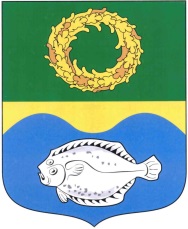 российская федерациякалининградская областьокружной совет депутатов.муниципального образования«зеленоградский городской округ»(первого созыва)РЕШЕНИЕот 4 ноября 2016 года	                № 96г. ЗеленоградскО внесении изменений в решение окружного Совета депутатовмуниципального образования «Зеленоградский городской округ» от 26ноября 2015 года № 314 «Об установлении на территории муниципальногообразования «Зеленоградский городской округ» земельного налога»   Заслушав и обсудив информацию заместителя председателя окружного Совета депутатов муниципального образования «Зеленоградский городской округ» В.Г. Ростовцева, в соответствии с пунктом 6 статьи 1 Федерального закона от 23.11.2015 № 320-ФЗ «О внесении изменений в часть вторую Налогового кодекса Российской Федерации» окружной Совет депутатов муниципального образования «Зеленоградский городской округ»РЕШИЛ: 1. Внести в решение окружного Совета депутатов муниципального образования «Зеленоградский городской округ» от 26 ноября 2015 года № 314 «Об установлении на территории муниципального образования «Зеленоградский
городской округ» земельного налога» следующие изменения:- в пункте 6 слово "октября" заменить словом "декабря"Опубликовать решение в газете «Волна» и разместить на официальном сайте муниципального образования «Зеленоградский городской округ».Решение вступает в силу со дня опубликования в газете «Волна».Глава муниципального образования«Зеленоградский городской округ»	С.В.Кулаков